In order to uphold students’ rights in accordance with the Code Community Standards and Student Rights (the Code), the process described on this page applies to possible violations and to which NKU students may be sanctioned to suspension or expulsion from University Housing, Residence Halls, or the University campus.  The process below is a brief summary and does not amend or replace the information shared in the full Code. In accordance with Kentucky law, students involved with student conduct process have the right to participate meaningfully and be represented by legal counsel or an advisor, if required by Title IX or other law or provision of the Code, at the student’s own expense.
NKU Student Conduct Process (text version)If you receive an email/letter asking you to set up a meeting with a NKU staff member about a student conduct issue, this is what you can expect:STEP 1 - INITIAL MEETINGCheck your NKU email and schedule a meeting with the assigned staff member. This meeting introduces the process and your rights as an NKU student.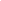 STEP 2 - INFORMATIONWe will remind you of, and navigate through, NKU Community Standards & Student Rights with you.STEP 3 - INVESTIGATIONWe will ask you questions about your involvement in, and knowledge about, the reported incident.STEP 4 - RESOLUTIONStudent conduct cases are resolved through a University Conduct Board hearing., which decides your level of responsibility and recommends sanctions.STEP 5 - MOVING FORWARDUniversity Conduct Board hearings do not all end in suspension or expulsion outcomes, though some do. You may appeal University Conduct Board decisions as outlined in the Code.  